MUNICIPIO DE LOS REYES, MICHOACÁN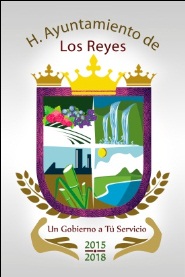 FORMATO: FRACCIÓN V (ACTAS, ACUERDOS, MINUTAS, ETC)Tipo de documentoDatos de identificación (Número y fecha)Vínculo para acceder al documentoACTA DE CABILDOACTA DE LA SESION ORDINARIA DE CABILDO NUMERO TREINTA Y CUATRO FECHA 10/03/2016Acta 34ACTA DE CABILDOACTA DE LA SESION ORDINARIA DE CABILDO NUMERO TREINTA Y CINCO DE FECHA 23/03/2016Acta 35Fecha de actualización de la informaciónÁrea productora de informaciónResponsable de acceso a la información pública6/04/2016SECRETARÍAC.P ALDA BERENICE ABARCA VIDALES Encargada de acceso a la información